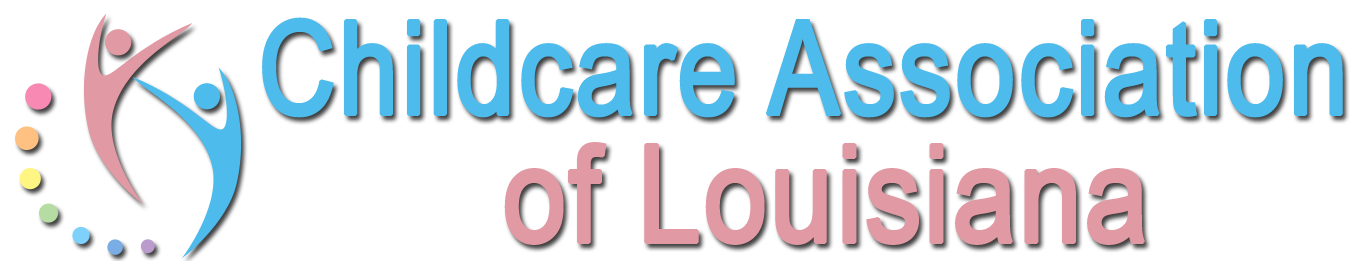 Childcare Association of LouisianaNortheast Louisiana RegionKey Contact InformationNAME: __________________________________________PHONE NUMBER: _________________________________EMAIL: __________________________________________Please circle each legislator(s) you would be willing to contact regarding legislative issues:Sen. James Fannin		Sen. Neil Riser			Sen. Francis ThompsonSen. Michael Walsworth	Rep. “Bubba” Chaney		Rep. “Rob” Shadoin	Rep. Steven Pylant		Rep. Patrick Jefferson		Rep. Marcus Hunter	Rep. Katrina Jackson		Rep. Jay Morris		Rep. Frank HoffmanPlease list any other elected officials whom you are willing to contact on behalf of the LOA for legislative purposes:  1)___________________________ 2)___________________________Please fax to (225) 208-1932 or email information to Cindy Bishop at cindy.bishop@checkmate-strategies.com 